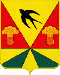 КЕМЕРОВСКАЯ ОБЛАСТЬ-КУЗБАСССовет народных депутатов Ленинск-Кузнецкого муниципального округа(первый созыв)РЕШЕНИЕот 26 декабря 2019 года № 32О переименовании Совета народных депутатов Ленинск-Кузнецкого муниципального районаРуководствуясь   Федеральным  законом  от 06.10.2003 №131-ФЗ «Об  общих  принципах  организации  местного  самоуправления  в  Российской  Федерации», в целях реализации Закона Кемеровской области-Кузбасса от 05.08.2019 № 68-ОЗ «О преобразовании муниципальных образований»Совет народных депутатов Ленинск-Кузнецкого муниципального округаРЕШИЛ: 1.	Переименовать Совет народных депутатов Ленинск-Кузнецкого муниципального района в Совет народных депутатов Ленинск-Кузнецкого муниципального округа. 2.	Председателю Совета народных депутатов Ленинск-Кузнецкого муниципального округа произвести действия по государственной регистрации изменений, связанных с переименованием Совета народных депутатов Ленинск-Кузнецкого муниципального района как юридического лица в соответствии с требованиями действующего законодательства. 3.  Настоящее решение обнародовать на официальном сайте администрации Ленинск-Кузнецкого муниципального округа в информационно - телекоммуникационной сети «Интернет».4.      Данное решение вступает в силу с момента подписания.   Председатель Совета народныхдепутатов Ленинск-Кузнецкого муниципального округа			                               А.А. Яковлев